Freestyle Libre® Patient AgreementYou, the patient, have fulfilled one or more of the criteria (as assessed by your diabetes specialist team) for a 6 month trial of Freestyle Libre ® under NHS prescription.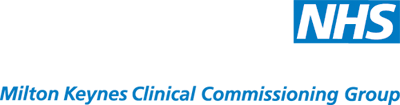 The diabetes specialist team will:Provide all training (which may be delivered either individually or as a group) you may need to set you up on the Freestyle Libre ® flash glucose monitoring system.Continue to give you on-going support and advice on managing diabetes whilst you are using the Freestyle Libre® flash glucose monitoring system.Review you at the end of 6 months to assess you eligibility for continuing funding of the Freestyle Libre® flash glucose monitoring system under NHS prescription.The patient (or carer on behalf of) will:Attend all training sessions required for setting up the Freestyle Libre® flash glucose monitoring system.Upload data from either the Freestyle Libre® handset or via the LibreLink® app at least once every 2 weeks.Share your data with your diabetes specialist team by adding the Practice ID code given to you to your LibreView® account settings.Have blood taken for HbA1c at start, 3 months and end of trial period.Attend a minimum of 2 appointments (may be individual or group) with the diabetes specialist team within the trial period.Attend a review appointment at 6 months to assess eligibility for ongoing funding.Agreement signed and dated				          Signature			Please printMember of        Diabetes Team:                 ……………………………………..                ………………………………Patient:                                      ……………………………………..                ………………………………Date:                                          ……………………………………..                 ……………………………..